ООО      ООО «АссолЪ» www.promalpservice.ru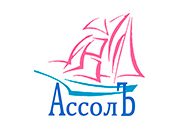 ООО " АссолЪ"    Высотные работы методом пром. альпинизмаСвидетельство СРО № 0589.01-2013-7710949692-С-250 прот. №114 от 28 окт 2013г.ИНН 7710949692, КПП 771001001, ОГРН 1137746957886Юр. адрес: РФ, 123001, г. Москва, Переулок Трехпрудный, д. 11/13, стр. 2, пом. III, ком. 1
расч. сч. 40702810638120011759, в ОАО  "Сбербанк России" г.МоскваБИК 044525225, кор.сч. 30101810400000000225Тел.компании +7(495)585-79-00                                                                                                                                                    ……………………..   ……………………..                 Гарантийное письмоПросим вас обеспечить доступ на кровлю дома №_____, корп.__ ул. ___________________сотруднику  ООО «АссолЪ»:Павлову Юрию Юрьевичу,  удостоверение № 617к/6 выданное Учебным Центром “УККОМ” 07 августа  2015 года, по профессии:  промышленный альпинист,Лаврентьеву Владимиру Геннадьевичу,  удостоверение № 125к/8  выданное УЦ“УККОМ” 03 августа  2015 года, по профессии:  промышленный альпинист,Сергунькину Владимиру Измайловичу,  удостоверение № 125к/4  выданное Учебным Центром “УККОМ” 03 августа  2015 года, по профессии:  промышленный альпинист,Ким Виталию Александровичу,  удостоверение № 198-к/21,  выданное Учебным Центром “УККОМ” 07 апреля 2016 года, по профессии: промышленный альпинист,Петрову Владимиру Николаевичу, удостоверение № 125к/7  выданное УЦ“УККОМ” 03 августа  2015 года, по профессии:  промышленный альпинистдля проведения работ по герметизации межпанельных швов квартиры №  ____.  Соблюдение техники безопасности, сохранность оборудования и возмещение материального ущерба гарантируем.Перечень основных работ, выполняемых ООО “АссолЪ”:Производствокровельных и гидроизоляционныхработ;герметизация швов, герметизация межпанельных стыков, герметизация балконов;мытье окон, помывка стен, удаление грязи с фасадов зданий;уборка снега, удаление наледи с крыш и водосточныхсистемзданий;.Проведение обследований, осмотров и выявление дефектов высотных конструкций;Производство малярных работ; работ  по антикоррозийной и огне- биозащите;Наружная реставрация; текущий ремонт фасадов зданий и сооружений;Генеральный директор Снятков В.Ю.        _______________Герметизация меж панельных швов Герметизация козырька балконаГерметизация межпанельных швов
Источник: Герметизация межпанельных швов http://www.promalpservice.ru/germ.html